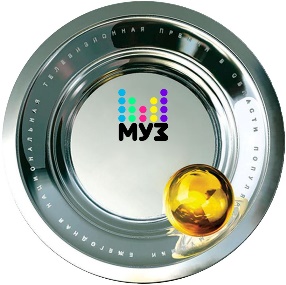 ТЕЛЕКАНАЛ «МУЗ-ТВ» РАСКРЫЛ ПЕРВЫЕ cекреты «ПРЕМИИ МУЗ-ТВ 2018 «ТРАНСФОРМАЦИЯ»:генеральный директор телеканала «МУЗ-ТВ» АРМАН ДАВЛЕТЯРОВ 
И ЗВЕЗДнЫЕ ГОСТИ ОТВЕТИЛИ НА ВОПРОСЫ ЖУРНАЛИСТОВ

В понедельник, 26 февраля, в cтоличном ресторане «Рыба Моя» состоялся официальный пресс-завтрак телеканала «МУЗ-ТВ», где стали известны первые подробности 
XVI Ежегодной национальной телевизионной Премии в области популярной музыки«Премия МУЗ-ТВ 2018 «Трансформация», церемония вручения которой состоится
 8 июня в СК «Олимпийский» Генеральный директор канала «МУЗ-ТВ» и Директор «Премии МУЗ-ТВ» Арман Давлетяров по традиции открыл пресс-конференцию: 
 «Премия МУЗ-ТВ», которая в этом году пройдет уже в шестнадцатый раз - самое зрелищное, масштабное и грандиозное шоу мирового уровня. Главная идея «Премии МУЗ-ТВ 2018. Трансформация» - максимальное перевоплощение артистов с помощью объединения современных технологий и человеческого ресурса. В шоу будут задействованы актеры оригинального жанра и люди с необычными способностями. Трансформация начнется уже с ковровой дорожки...»Звездными гостями мероприятия стали самые яркие исполнители и многократные обладатели заветных тарелочек «Премии МУЗ-ТВ»: Сергей Лазарев, Дима Билан, Григорий Лепс, Максим Фадеев, МОТ  и группа SEREBRO.

В рамках пресс-завтрака стали известны ведущие и режиссер предстоящей «Премии МУЗ-ТВ-2018», а также дан старт экспертному голосованию.	1.«Премия МУЗ-ТВ 2018. Трансформация»  пройдет  8 июня в спорткомплексе «Олимпийский» и объединит в себе все самое лучшее в музыкальной индустрии: эксклюзивные сценические образы, современные декорации и уникальные номера ждут всех зрителей на шестнадцатой «Премии МУЗ-ТВ 2018» - Russian Grammy!2. Ведущими XVI Ежегодной национальной телевизионной Премии в области популярной музыки «Премия МУЗ-ТВ 2018» станут Максим Галкин и Лера Кудрявцева. Имя второй пары ведущих станет известно в середине апреля  
на гала-ужине в честь предстоящей церемонии награждения3. Режиссером-постановщиком «Премии МУЗ-ТВ 2018 «Трансформация» выступит перспективный режиссёр Андрей Царь. 
Андрей Царь о предстоящей церемонии: «Мы готовим для зрителей совершенно иное шоу, с оригинальными идеями и перевоплощениями, новыми танцами и образами. Артистам на пути к трансформации придётся много поработать... Это будут абсолютно другие люди. С помощью современных технологий, история каждого номера будет ещё более развёрнутой и удивительной, а сама церемониия станет увлекательным 
путешествием в другую реальность»«Премию МУЗ-ТВ 2018» зрители увидят 8 июня 
в прямом эфире на телеканалах «МУЗ-ТВ» и «Ю»Официальный сайт «Премии МУЗ-ТВ 2018.Трансформация»
premia.muz-tv.ru

Билеты на сайте сoncert.ru
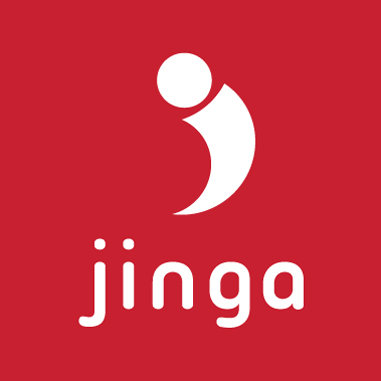 Cтратегический партнер «Премии МУЗ-ТВ 2018.Трансформация» 
Jinga Mobile –один из ведущих производителей кнопочных 
мобильных телефонов и смартфонов «Премия МУЗ-ТВ» — одно из самых значимых, масштабных и престижных событий шоу- бизнеса, проводимое каналом «МУЗ-ТВ» с 2003 года. Это народный выбор, где победители определяются путем зрительского голосования и голосованием академиков. Ежегодно торжественная церемония собирает десятки тысяч зрителей и миллионы телезрителей в прямом эфире канала «МУЗ-ТВ». Стать обладателем желанной награды стремятся как начинающие музыканты, так и уже состоявшиеся звезды. Вручение «Премии МУЗ-ТВ» сопровождается появлением специальных гостей мирового масштаба, среди которых были Сhristina Aguilera, Katy Perry, Jennifer Lopez, Sharon Stone, 50 Cent, 30 Seconds to Mars, Tokio Hotel, Sum 41, Anastacia, Craig David, The Pussycat Dolls, PSY, OLA и другие. 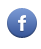 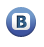 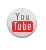 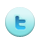 